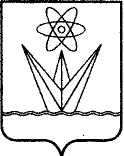 АДМИНИСТРАЦИЯЗАКРЫТОГО АДМИНИСТРАТИВНО-ТЕРРИТОРИАЛЬНОГО ОБРАЗОВАНИЯ ГОРОД ЗЕЛЕНОГОРСК КРАСНОЯРСКОГО КРАЯР А С П О Р Я Ж Е Н И Е Об утверждении состава и Положения о порядке работы комиссии, осуществляющей проверку условий жизни детей-сирот и детей, оставшихся без попечения родителей, лиц из числа детей-сирот и детей, оставшихся без попечения родителей, лиц, которые относились к категории детей-сирот и детей, оставшихся без попечения родителей, лиц из числа детей-сирот и детей, оставшихся без попечения родителей, и достигли возраста 23 лет,  являющихся нанимателями жилых помещений по договорам найма специализированных жилых помещений   В соответствии со статьей 17-12 Закона Красноярского края от 02.11.2000 № 12-961 «О защите прав ребенка», подпунктом «и» пункта 2 статьи 1 Закона Красноярского края от 24.12.2009 № 9-4225 «О наделении органов местного самоуправления муниципальных районов и городских округов края государственными полномочиями по обеспечению жилыми помещениями детей-сирот и детей, оставшихся без попечения родителей, лиц из числа детей-сирот и детей, оставшихся без попечения родителей», руководствуясь Уставом города,1.  Утвердить состав комиссии, осуществляющей проверку условий жизни детей-сирот и детей, оставшихся без попечения родителей, лиц из числа детей-сирот и детей, оставшихся без попечения родителей, лиц, которые относились к категории детей-сирот, детей, оставшихся без попечения родителей, лиц из числа детей-сирот и детей, оставшихся без попечения родителей, и достигли возраста 23 лет,  являющихся нанимателями жилых помещений по договорам найма специализированных жилых помещений, согласно приложению № 1 к настоящему распоряжению. 2. Утвердить Положение о порядке работы комиссии осуществляющей проверку условий жизни детей-сирот и детей, оставшихся без попечения родителей, лиц из числа детей-сирот и детей, оставшихся без попечения родителей, лиц, которые относились к категории детей-сирот и детей, оставшихся без попечения родителей, лиц из числа детей-сирот и детей, оставшихся без попечения родителей, и достигли возраста 23 лет,  являющихся нанимателями жилых помещений по договорам найма специализированных жилых помещений, согласно приложению № 2 к настоящему распоряжению.3. Признать утратившими силу следующие распоряжения Администрации ЗАТО                        г. Зеленогорска:- от 14.02.2020 № 290-р «Об утверждении состава и Положения о порядке работы комиссии, осуществляющей проверку условий жизни детей-сирот, детей, оставшихся без попечения родителей, лиц из числа детей-сирот и детей, оставшихся без попечения родителей, лиц, которые относились к категории детей-сирот, детей, оставшихся без попечения родителей, лиц из числа детей-сирот и детей, оставшихся без попечения родителей, и достигли возраста 23 лет,  являющихся нанимателями жилого помещения по договору найма специализированного жилого помещения»;- от 03.09.2020 № 1413-р «О внесении изменений в распоряжение Администрации ЗАТО г. Зеленогорска от 14.02.2020 № 290-р «Об утверждении состава и Положения о порядке работы комиссии, осуществляющей проверку условий жизни детей-сирот, детей, оставшихся без попечения родителей, лиц из числа детей-сирот и детей, оставшихся без попечения родителей, лиц, которые относились к категории детей-сирот, детей, оставшихся без попечения родителей, лиц из числа детей-сирот и детей, оставшихся без попечения родителей, и достигли возраста 23 лет,  являющихся нанимателями жилого помещения по договору найма специализированного жилого помещения».4. Настоящее распоряжение вступает в силу в день подписания и подлежит опубликованию в газете «Панорама».5. Контроль за выполнением настоящего распоряжения возложить на первого заместителя Главы ЗАТО г. Зеленогорск по стратегическому планированию, экономическому развитию и финансам.Глава ЗАТО г. Зеленогорск                                                                                   М.В. СперанскийПриложение № 1 к распоряжению Администрации ЗАТО г. Зеленогорск от 17.07.2023 № 1142-рСостав комиссии,осуществляющей проверку условий жизни детей-сирот и детей, оставшихся без попечения родителей, лиц из числа детей-сирот и детей, оставшихся без попечения родителей, лиц, которые относились к категории детей-сирот и детей, оставшихся без попечения родителей, лиц из числа детей-сирот и детей, оставшихся без попечения родителей, и достигли возраста 23 лет, являющихся нанимателями жилых помещений по договорам найма специализированных жилых помещенийПриложение № 2 к распоряжению Администрации ЗАТО г. Зеленогорск от 17.07.2023 № 1142-рПоложениео порядке работы комиссии, осуществляющей проверку условий жизни детей-сирот и детей, оставшихся без попечения родителей, лиц из числа детей-сирот и детей, оставшихся без попечения родителей, лиц, которые относились к категории детей-сирот и детей, оставшихся без попечения родителей, лиц из числа детей-сирот и детей, оставшихся без попечения родителей, и достигли возраста 23 лет, являющихся нанимателями жилых помещений по договорам найма специализированных жилых помещений1. Общие положения1.1. Настоящее положение определяет порядок работы комиссии,  осуществляющей проверку условий жизни детей-сирот и детей, оставшихся без попечения родителей, лиц из числа детей-сирот и детей, оставшихся без попечения родителей, лиц, которые относились к категории детей-сирот и детей, оставшихся без попечения родителей, лиц из числа детей-сирот и детей, оставшихся без попечения родителей, и достигли возраста 23 лет (далее – дети-сироты, лица из числа детей-сирот, лица, которые достигли 23 лет), являющихся нанимателями жилых помещений по договорам найма специализированных жилых помещений (далее – наниматели), а также контроль за использованием и сохранностью указанных жилых помещений.1.2. Комиссия, осуществляющая проверку условий жизни детей-сирот, лиц из числа детей-сирот, лиц, которые достигли 23 лет (далее – комиссия), создана в целях выявления обстоятельств, свидетельствующих о необходимости оказания содействия в преодолении трудной жизненной ситуации детям-сиротам, лицам из числа детей-сирот, лицам, которые достигли возраста 23 лет, являющимся нанимателями (далее – обстоятельства трудной жизненной ситуации).1.3. Деятельность комиссии осуществляется в соответствии с Конституцией Российской Федерации, федеральными законами и иными нормативными правовыми актами Российской Федерации, законами и иными нормативными правовыми актами Красноярского края, муниципальными правовыми актами г. Зеленогорска.2. Полномочия комиссии2.1. Комиссия осуществляет полномочия, предусмотренные статьей 17-12 Закона Красноярского края от 02.11.2000 № 12-961 «О защите прав ребенка». В полномочия комиссии входит: -   осуществление оценки исполнения нанимателем обязанностей по договору найма специализированного жилого помещения и оценки сведений, содержащихся в документах, указанных в пункте 4 статьи 17-12 Закона Красноярского края от 02.11.2000 № 12-961                   «О защите прав ребенка», а также проведение беседы с нанимателем;- проведение осмотра жилого помещения, предоставленного детям-сиротам, лицам из числа детей-сирот, лицам, которые достигли 23 лет, по договору найма специализированного жилого помещения;-   составление акта проверки, оформление заключения о наличии (отсутствии) у нанимателя обстоятельств трудной жизненной ситуации и направление заключения с приложением акта проверки в Комитет по управлению имуществом Администрации ЗАТО г. Зеленогорск (далее – КУМИ), в сроки, установленные пунктом 5 статьи 17-12 Закона                  № 12-961.2.2. Комиссия принимает решения, содержащие предложения, по результатам рассмотрения вопросов, указанных в пункте 2.1 настоящего положения. 3. Порядок деятельности комиссии3.1. Руководство деятельностью комиссии осуществляет председатель комиссии. Председатель комиссии: -   осуществляет организацию деятельности комиссии; -   назначает дату и время заседания комиссии; -   председательствует на заседании комиссии;   - осуществляет иные полномочия, предусмотренные настоящим положением.3.2. В период временного отсутствия (временная нетрудоспособность, отпуск, командировка) председателя комиссии его полномочия осуществляет заместитель председателя комиссии. 3.3. Секретарь комиссии: - формирует проекты повесток заседаний комиссии, координирует работу по подготовке необходимых материалов к заседаниям комиссии, проектов соответствующих решений комиссии, обеспечивает подписание протоколов комиссии председательствующим на заседании комиссии и членами комиссии, ведет и оформляет протоколы заседаний комиссии;-  оповещает членов комиссии о времени и месте проведения внепланового осмотра жилого помещения, предоставленного нанимателю по договору найма специализированного жилого помещения, при поступлении обращений (сообщений, заявлений) от физических или юридических лиц, государственных органов исполнительной власти, органов местного самоуправления, из средств массовой информации о возможных нарушениях использования по назначению и сохранности жилого помещения; -   оповещает членов комиссии о времени и месте заседания комиссии, знакомит их с вопросами, вынесенными на заседание комиссии, не позднее, чем за три рабочих дня до заседания комиссии; -   обеспечивает подготовку заседаний комиссии; - запрашивает заключение межведомственной комиссии, созданной Администрацией ЗАТО г. Зеленогорск об оценке и обследовании жилого помещения муниципального жилищного фонда на соответствие санитарным и техническим требованиям;-  оформляет акты проверки, заключения о наличии (отсутствии) у нанимателя обстоятельств трудной жизненной ситуации и направляет их в КУМИ в сроки, установленные пунктом 5 статьи 17-12 Закона Красноярского края от 02.11.2000 № 12-961 «О защите прав ребенка»;- осуществляет иные полномочия, предусмотренные настоящим положением. 3.4. В период временного отсутствия (временная нетрудоспособность, отпуск, командировка) секретаря комиссии его полномочия осуществляет по поручению председателя комиссии другой член комиссии.3.5. Решения, принятые на заседаниях комиссии, оформляются протоколом.Протоколы заседаний комиссии подписываются председателем, секретарем и всеми присутствующими на заседании комиссии членами комиссии.	 3.6. Заседания комиссии считаются правомочными, если на них присутствует не менее половины от состава комиссии. 3.7. Решения комиссии принимаются большинством голосов от присутствующего на заседании состава комиссии. В случае равенства голосов голос председателя комиссии является решающим. 3.8. В случае несогласия члена комиссии с принятым решением он имеет право приложить к протоколу заседания комиссии свое мотивированное возражение, о чем делается отметка в протоколе.3.9. Комиссия вправе приглашать на свои заседания представителей органов государственной власти, органов местного самоуправления, юридических лиц, осуществляющих управление многоквартирными домами.3.10. Информационное и материально-техническое обеспечение деятельности комиссии осуществляется КУМИ. 17.07.2023г. Зеленогорск№1142-рНалобина Марина Викторовнапервый заместитель Главы ЗАТО                             г. Зеленогорск по стратегическому планированию, экономическому развитию и финансам, председатель комиссии;Шмигидина Мария Геннадьевнаруководитель Комитета по управлению имуществом Администрации ЗАТО                           г. Зеленогорск, заместитель председателя комиссии;Шик Виктория Александровнаведущий специалист отдела имущественных отношений Комитета по управлению имуществом Администрации ЗАТО                          г. Зеленогорск, секретарь комиссии;члены комиссии:Наглюк Ирина Валентиновнаначальник отдела имущественных отношений Комитета по управлению имуществом Администрации ЗАТО г. Зеленогорск;Окладная Елена Владимировнаначальник отдела предоставления мер социальной поддержки семьям с детьми территориального отделения краевого государственного казенного учреждения «Управление социальной защиты населения» по ЗАТО г. Зеленогорск (по согласованию);Патенко Елена Анатольевнаглавный специалист Отдела городского хозяйства Администрации ЗАТО                              г. Зеленогорск; Родина Наталья Александровназаместитель начальника Отдела городского хозяйства Администрации ЗАТО                            г. Зеленогорск;Першина Юлия Сергеевнаначальник Планового-экономического отдела  Муниципального казённого учреждения «Служба единого заказчика-застройщика»;Фарукова Елена Александровнаведущий специалист по опеке и попечительству отдела опеки и попечительства Администрации ЗАТО г. Зеленогорск.